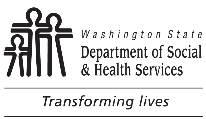 DSHS Affidavit of Lost, Stolen, or Destroyed WarrantDSHS Affidavit of Lost, Stolen, or Destroyed WarrantDSHS Affidavit of Lost, Stolen, or Destroyed WarrantDSHS Affidavit of Lost, Stolen, or Destroyed WarrantDSHS Affidavit of Lost, Stolen, or Destroyed WarrantDSHS Affidavit of Lost, Stolen, or Destroyed WarrantDSHS Affidavit of Lost, Stolen, or Destroyed WarrantDSHS Affidavit of Lost, Stolen, or Destroyed WarrantDSHS Affidavit of Lost, Stolen, or Destroyed WarrantDSHS Affidavit of Lost, Stolen, or Destroyed WarrantSTATE OF 	)	)	)STATE OF 	)	)	)STATE OF 	)	)	)STATE OF 	)	)	)STATE OF 	)	)	)STATE OF 	)	)	)RETURN TO:DEPARTMENT OF SOCIAL AND HEALTH SERVICESOFFICE OF ACCOUNTING SERVICES (OAS) WA  98504-5842RETURN TO:DEPARTMENT OF SOCIAL AND HEALTH SERVICESOFFICE OF ACCOUNTING SERVICES (OAS) WA  98504-5842RETURN TO:DEPARTMENT OF SOCIAL AND HEALTH SERVICESOFFICE OF ACCOUNTING SERVICES (OAS) WA  98504-5842RETURN TO:DEPARTMENT OF SOCIAL AND HEALTH SERVICESOFFICE OF ACCOUNTING SERVICES (OAS) WA  98504-5842OAS Use OnlyOAS Use OnlySTATE OF 	)	)	)STATE OF 	)	)	)STATE OF 	)	)	)STATE OF 	)	)	)STATE OF 	)	)	)STATE OF 	)	)	)RETURN TO:DEPARTMENT OF SOCIAL AND HEALTH SERVICESOFFICE OF ACCOUNTING SERVICES (OAS) WA  98504-5842RETURN TO:DEPARTMENT OF SOCIAL AND HEALTH SERVICESOFFICE OF ACCOUNTING SERVICES (OAS) WA  98504-5842RETURN TO:DEPARTMENT OF SOCIAL AND HEALTH SERVICESOFFICE OF ACCOUNTING SERVICES (OAS) WA  98504-5842RETURN TO:DEPARTMENT OF SOCIAL AND HEALTH SERVICESOFFICE OF ACCOUNTING SERVICES (OAS) WA  98504-5842I,      	 (print name), having been duly sworn, depose and say that I am the proper owner, payee, or legal representative of such owner or payee of the state of Washington’s
Warrant Number      	, dated      	, in the amount of $     	, and that said warrant has been lost, destroyed or not delivered to me and to the best of my knowledge has not been paid.  If the original warrant is subsequently found, I will return the warrant to OAS.  I agree that if I (as an employee or vendor) cash both warrants, the full amount listed above may be withheld from my next payment(s).PAYEE SIGNATURE		PAYEE PHONE NUMBERMAILING ADDRESS	CITY	STATE	ZIP CODEI am a:    DSHS employee       Other:       I,      	 (print name), having been duly sworn, depose and say that I am the proper owner, payee, or legal representative of such owner or payee of the state of Washington’s
Warrant Number      	, dated      	, in the amount of $     	, and that said warrant has been lost, destroyed or not delivered to me and to the best of my knowledge has not been paid.  If the original warrant is subsequently found, I will return the warrant to OAS.  I agree that if I (as an employee or vendor) cash both warrants, the full amount listed above may be withheld from my next payment(s).PAYEE SIGNATURE		PAYEE PHONE NUMBERMAILING ADDRESS	CITY	STATE	ZIP CODEI am a:    DSHS employee       Other:       I,      	 (print name), having been duly sworn, depose and say that I am the proper owner, payee, or legal representative of such owner or payee of the state of Washington’s
Warrant Number      	, dated      	, in the amount of $     	, and that said warrant has been lost, destroyed or not delivered to me and to the best of my knowledge has not been paid.  If the original warrant is subsequently found, I will return the warrant to OAS.  I agree that if I (as an employee or vendor) cash both warrants, the full amount listed above may be withheld from my next payment(s).PAYEE SIGNATURE		PAYEE PHONE NUMBERMAILING ADDRESS	CITY	STATE	ZIP CODEI am a:    DSHS employee       Other:       I,      	 (print name), having been duly sworn, depose and say that I am the proper owner, payee, or legal representative of such owner or payee of the state of Washington’s
Warrant Number      	, dated      	, in the amount of $     	, and that said warrant has been lost, destroyed or not delivered to me and to the best of my knowledge has not been paid.  If the original warrant is subsequently found, I will return the warrant to OAS.  I agree that if I (as an employee or vendor) cash both warrants, the full amount listed above may be withheld from my next payment(s).PAYEE SIGNATURE		PAYEE PHONE NUMBERMAILING ADDRESS	CITY	STATE	ZIP CODEI am a:    DSHS employee       Other:       I,      	 (print name), having been duly sworn, depose and say that I am the proper owner, payee, or legal representative of such owner or payee of the state of Washington’s
Warrant Number      	, dated      	, in the amount of $     	, and that said warrant has been lost, destroyed or not delivered to me and to the best of my knowledge has not been paid.  If the original warrant is subsequently found, I will return the warrant to OAS.  I agree that if I (as an employee or vendor) cash both warrants, the full amount listed above may be withheld from my next payment(s).PAYEE SIGNATURE		PAYEE PHONE NUMBERMAILING ADDRESS	CITY	STATE	ZIP CODEI am a:    DSHS employee       Other:       I,      	 (print name), having been duly sworn, depose and say that I am the proper owner, payee, or legal representative of such owner or payee of the state of Washington’s
Warrant Number      	, dated      	, in the amount of $     	, and that said warrant has been lost, destroyed or not delivered to me and to the best of my knowledge has not been paid.  If the original warrant is subsequently found, I will return the warrant to OAS.  I agree that if I (as an employee or vendor) cash both warrants, the full amount listed above may be withheld from my next payment(s).PAYEE SIGNATURE		PAYEE PHONE NUMBERMAILING ADDRESS	CITY	STATE	ZIP CODEI am a:    DSHS employee       Other:       I,      	 (print name), having been duly sworn, depose and say that I am the proper owner, payee, or legal representative of such owner or payee of the state of Washington’s
Warrant Number      	, dated      	, in the amount of $     	, and that said warrant has been lost, destroyed or not delivered to me and to the best of my knowledge has not been paid.  If the original warrant is subsequently found, I will return the warrant to OAS.  I agree that if I (as an employee or vendor) cash both warrants, the full amount listed above may be withheld from my next payment(s).PAYEE SIGNATURE		PAYEE PHONE NUMBERMAILING ADDRESS	CITY	STATE	ZIP CODEI am a:    DSHS employee       Other:       I,      	 (print name), having been duly sworn, depose and say that I am the proper owner, payee, or legal representative of such owner or payee of the state of Washington’s
Warrant Number      	, dated      	, in the amount of $     	, and that said warrant has been lost, destroyed or not delivered to me and to the best of my knowledge has not been paid.  If the original warrant is subsequently found, I will return the warrant to OAS.  I agree that if I (as an employee or vendor) cash both warrants, the full amount listed above may be withheld from my next payment(s).PAYEE SIGNATURE		PAYEE PHONE NUMBERMAILING ADDRESS	CITY	STATE	ZIP CODEI am a:    DSHS employee       Other:       I,      	 (print name), having been duly sworn, depose and say that I am the proper owner, payee, or legal representative of such owner or payee of the state of Washington’s
Warrant Number      	, dated      	, in the amount of $     	, and that said warrant has been lost, destroyed or not delivered to me and to the best of my knowledge has not been paid.  If the original warrant is subsequently found, I will return the warrant to OAS.  I agree that if I (as an employee or vendor) cash both warrants, the full amount listed above may be withheld from my next payment(s).PAYEE SIGNATURE		PAYEE PHONE NUMBERMAILING ADDRESS	CITY	STATE	ZIP CODEI am a:    DSHS employee       Other:       I,      	 (print name), having been duly sworn, depose and say that I am the proper owner, payee, or legal representative of such owner or payee of the state of Washington’s
Warrant Number      	, dated      	, in the amount of $     	, and that said warrant has been lost, destroyed or not delivered to me and to the best of my knowledge has not been paid.  If the original warrant is subsequently found, I will return the warrant to OAS.  I agree that if I (as an employee or vendor) cash both warrants, the full amount listed above may be withheld from my next payment(s).PAYEE SIGNATURE		PAYEE PHONE NUMBERMAILING ADDRESS	CITY	STATE	ZIP CODEI am a:    DSHS employee       Other:       NOTARY SEALNOTARY SEALNOTARY SEALNOTARY SEALState of      	County of      	I certify that I know or have satisfactory evidence that       	 (name of person) is the person who appeared before me, and said person acknowledged that (he/she) signed this instrument and acknowledged it to be (his/her) free and voluntary act for the uses and purposes mentioned in the instrument.Dated      	  Signature 	Title      	  My appointment expires      	State of      	County of      	I certify that I know or have satisfactory evidence that       	 (name of person) is the person who appeared before me, and said person acknowledged that (he/she) signed this instrument and acknowledged it to be (his/her) free and voluntary act for the uses and purposes mentioned in the instrument.Dated      	  Signature 	Title      	  My appointment expires      	State of      	County of      	I certify that I know or have satisfactory evidence that       	 (name of person) is the person who appeared before me, and said person acknowledged that (he/she) signed this instrument and acknowledged it to be (his/her) free and voluntary act for the uses and purposes mentioned in the instrument.Dated      	  Signature 	Title      	  My appointment expires      	State of      	County of      	I certify that I know or have satisfactory evidence that       	 (name of person) is the person who appeared before me, and said person acknowledged that (he/she) signed this instrument and acknowledged it to be (his/her) free and voluntary act for the uses and purposes mentioned in the instrument.Dated      	  Signature 	Title      	  My appointment expires      	State of      	County of      	I certify that I know or have satisfactory evidence that       	 (name of person) is the person who appeared before me, and said person acknowledged that (he/she) signed this instrument and acknowledged it to be (his/her) free and voluntary act for the uses and purposes mentioned in the instrument.Dated      	  Signature 	Title      	  My appointment expires      	State of      	County of      	I certify that I know or have satisfactory evidence that       	 (name of person) is the person who appeared before me, and said person acknowledged that (he/she) signed this instrument and acknowledged it to be (his/her) free and voluntary act for the uses and purposes mentioned in the instrument.Dated      	  Signature 	Title      	  My appointment expires      	State of      	County of      	I certify that I know or have satisfactory evidence that       	 (name of person) is the person who appeared before me, and said person acknowledged that (he/she) signed this instrument and acknowledged it to be (his/her) free and voluntary act for the uses and purposes mentioned in the instrument.Dated      	  Signature 	Title      	  My appointment expires      	State of      	County of      	I certify that I know or have satisfactory evidence that       	 (name of person) is the person who appeared before me, and said person acknowledged that (he/she) signed this instrument and acknowledged it to be (his/her) free and voluntary act for the uses and purposes mentioned in the instrument.Dated      	  Signature 	Title      	  My appointment expires      	WITNESSES:  REQUIRED ONLY IF PAYEE SIGNED BY MARK (X) ABOVEWITNESSES:  REQUIRED ONLY IF PAYEE SIGNED BY MARK (X) ABOVEWITNESSES:  REQUIRED ONLY IF PAYEE SIGNED BY MARK (X) ABOVEWITNESSES:  REQUIRED ONLY IF PAYEE SIGNED BY MARK (X) ABOVEWITNESSES:  REQUIRED ONLY IF PAYEE SIGNED BY MARK (X) ABOVEWITNESSES:  REQUIRED ONLY IF PAYEE SIGNED BY MARK (X) ABOVEWITNESSES:  REQUIRED ONLY IF PAYEE SIGNED BY MARK (X) ABOVEWITNESSES:  REQUIRED ONLY IF PAYEE SIGNED BY MARK (X) ABOVEWITNESSES:  REQUIRED ONLY IF PAYEE SIGNED BY MARK (X) ABOVEWITNESSES:  REQUIRED ONLY IF PAYEE SIGNED BY MARK (X) ABOVEWITNESSES:  REQUIRED ONLY IF PAYEE SIGNED BY MARK (X) ABOVE1WITNESS’ SIGNATURE	DATEWITNESS’ SIGNATURE	DATEWITNESS’ SIGNATURE	DATEWITNESS’ SIGNATURE	DATEWITNESS’ SIGNATURE	DATEWITNESS’ SIGNATURE	DATEWITNESS’ SIGNATURE	DATEPRINT NAME (WITNESS’ NAME) HEREPRINT NAME (WITNESS’ NAME) HEREPRINT NAME (WITNESS’ NAME) HERE1STREET ADDRESS	CITY	STATE	ZIP CODESTREET ADDRESS	CITY	STATE	ZIP CODESTREET ADDRESS	CITY	STATE	ZIP CODESTREET ADDRESS	CITY	STATE	ZIP CODESTREET ADDRESS	CITY	STATE	ZIP CODESTREET ADDRESS	CITY	STATE	ZIP CODESTREET ADDRESS	CITY	STATE	ZIP CODESTREET ADDRESS	CITY	STATE	ZIP CODESTREET ADDRESS	CITY	STATE	ZIP CODESTREET ADDRESS	CITY	STATE	ZIP CODE2WITNESS’ SIGNATURE	DATEWITNESS’ SIGNATURE	DATEWITNESS’ SIGNATURE	DATEWITNESS’ SIGNATURE	DATEWITNESS’ SIGNATURE	DATEWITNESS’ SIGNATURE	DATEWITNESS’ SIGNATURE	DATEPRINT NAME (WITNESS’ NAME) HEREPRINT NAME (WITNESS’ NAME) HEREPRINT NAME (WITNESS’ NAME) HERE2STREET ADDRESS	CITY	STATE	ZIP CODESTREET ADDRESS	CITY	STATE	ZIP CODESTREET ADDRESS	CITY	STATE	ZIP CODESTREET ADDRESS	CITY	STATE	ZIP CODESTREET ADDRESS	CITY	STATE	ZIP CODESTREET ADDRESS	CITY	STATE	ZIP CODESTREET ADDRESS	CITY	STATE	ZIP CODESTREET ADDRESS	CITY	STATE	ZIP CODESTREET ADDRESS	CITY	STATE	ZIP CODESTREET ADDRESS	CITY	STATE	ZIP CODEFOR DSHS USE ONLYWARRANT CANCELLATION AUTHORIZATIONFOR DSHS USE ONLYWARRANT CANCELLATION AUTHORIZATIONFOR DSHS USE ONLYWARRANT CANCELLATION AUTHORIZATIONFOR DSHS USE ONLYWARRANT CANCELLATION AUTHORIZATIONFOR DSHS USE ONLYWARRANT CANCELLATION AUTHORIZATIONFOR DSHS USE ONLYWARRANT CANCELLATION AUTHORIZATIONFOR DSHS USE ONLYWARRANT CANCELLATION AUTHORIZATIONFOR DSHS USE ONLYWARRANT CANCELLATION AUTHORIZATIONFOR DSHS USE ONLYWARRANT CANCELLATION AUTHORIZATIONFOR DSHS USE ONLYWARRANT CANCELLATION AUTHORIZATIONFOR DSHS USE ONLYWARRANT CANCELLATION AUTHORIZATIONFOR DSHS USE ONLYWARRANT CANCELLATION AUTHORIZATIONAGENCY/SUBAGENCY/SUBAGENCY/SUBISSUE DATEISSUE DATEBIENNIUMBIENNIUMWARRANT NUMBERWARRANT NUMBERWARRANT NUMBERNAMENAMENAMENAMENAMENAMENAMEREGISTER NUMBERREGISTER NUMBERREGISTER NUMBERNAMENAMENAMENAMENAMENAMENAMEADDRESS	CITY     STATE     ZIP CODEADDRESS	CITY     STATE     ZIP CODEADDRESS	CITY     STATE     ZIP CODEADDRESS	CITY     STATE     ZIP CODEADDRESS	CITY     STATE     ZIP CODEADDRESS	CITY     STATE     ZIP CODEADDRESS	CITY     STATE     ZIP CODEFUNDFUNDAMOUNTAMOUNTAMOUNTAUTHORIZED BYAUTHORIZED BYAUTHORIZED BYAUTHORIZED BYAUTHORIZED BYTELEPHONETELEPHONETOTALTOTAL